ŞEF SERVICIU VENITURI BUGET LOCALMARIANA BĂLOI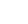 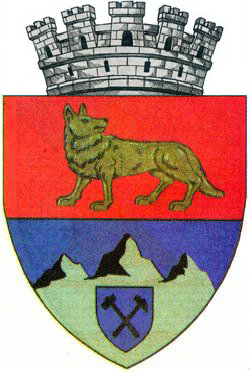 